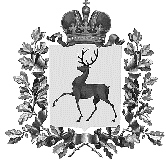 УПРАВЛЕНИЕ ФИНАНСОВАДМИНИСТРАЦИИ ТОНШАЕВСКОГО МУНИЦИПАЛЬНОГО ОКРУГА НИЖЕГОРОДСКОЙ ОБЛАСТИПРИКАЗ13 марта 2023 года    	16-о_________________                                                           №  _________________О внесении изменений в приказ 79-о от 19 декабря 2022 года «Об утверждении порядка применения кодов целевых статей расходов классификации расходов при формировании бюджета Тоншаевского муниципального округа на 2023 год и плановый 2024 и 2025 годов»В целях обеспечения формирования и исполнения бюджета Тоншаевского муниципального округа на 2023 год и плановый период 2024 и 2025 годов п р и к а з ы в а ю:1. Внести в Порядок применения кодов целевых статей расходов классификации расходов при формировании бюджета Тоншаевского муниципального округа, утвержденный приказом управления финансов администрации Тоншаевского района от 19 декабря 2022 года №79-о, следующие изменения:1.1.В перечне и правилах отнесения расходов бюджета округа на соответствующие целевые статьи классификации расходов бюджетов:1)после 02.4.01.42310 Субсидия на выполнение муниципального задания за счет средств местного бюджета (ДМШ) дополнить абзацами следующего содержания:02.4.03.22000 на приобретение театральных кресел для актового зала и корпусной мебелиПо данной целевой статье отражаются расходы на приобретение театральных кресел для актового зала и корпусной мебели 2)после 02.4.03.42310 на иные цели дополнить абзацами следующего содержания:02.4.03. S2230 Субсидия на материально-техническое оснащение муниципальных учреждений культуры и организаций дополнительного образования, реализующих образовательные программы в области искусстваПо данной целевой статье отражаются расходы на материально-техническое оснащение муниципальных учреждений культуры и организаций дополнительного образования, реализующих образовательные программы в области искусства3)после 14.4.12.02030 Устройство подъездных путей к домам ул.Жданова,ул. Калинина п.Пижма  дополнить абзацами следующего содержания:14.4.13. S2210 Ремонт участков автомобильных дорог общего пользования местного значения по ул.Советская и ул.Гагарина в р.п. ТоншаевоПо данной целевой статье отражаются расходы на ремонт участков автомобильных дорог общего пользования местного значения по ул.Советская и ул.Гагарина в р.п. Тоншаево 14.4.14. S2210 Ремонт участка автомобильной дороги общего пользования местного значения по ул.Школьная в р.п. ПижмаПо данной целевой статье отражаются расходы на ремонт участка автомобильной дороги общего пользования местного значения по ул.Школьная в р.п. Пижма4)после 14.5.02.28810 Расходы в целях повышения безопасности дорожного движения дополнить абзацами следующего содержания:14.5.03.02030 Приобретение трактора для нужд Березятско-Ложкинского территориального отделаПо данной целевой статье отражаются расходы на приобретение трактора для нужд Березятско-Ложкинского территориального отдела 5)после 20.2.01.05030 Субсидии предприятиям жилищно-комплексного комплекса на возмещение затрат по договорам финансовой аренды (лизинга), заключенным в целях приобретения коммунальной техники дополнить абзацами следующего содержания:20.2.04.05030 Субсидия на финансовое обеспечение части затрат теплоснабжающей организации Тоншаевкого муниципального округа МУП "Водник", имеющей задолженность по приобретению топливно-энергетических ресурсов, связанных с выполнением работ, оказанием услуг, для обеспечения надежного и бесперебойного теплоснабжения населения"По данной целевой статье отражаются расходы на на финансовое обеспечение части затрат теплоснабжающей организации Тоншаевкого муниципального округа МУП "Водник", имеющей задолженность по приобретению топливно-энергетических ресурсов, связанных с выполнением работ, оказанием услуг, для обеспечения надежного и бесперебойного теплоснабжения населения" Начальник управления:                              	                        Н.В. Куликова